23 апреля - Всемирный день книг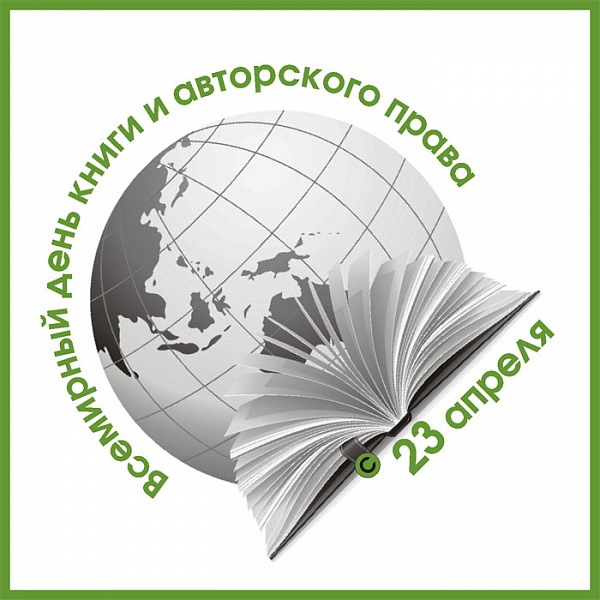  «Вовремя прочитанная книга - огромная удача. Она способна изменить жизнь, как не изменит ее лучший друг или наставник».Павленко П.А. Значение книги в жизни общества и каждого человека трудно переоценить, книга - это окно в мир культуры, позволяющее рассказать или узнать что-то новое, это тропинка, соединяющая разные времена и разные культуры. Призывая находить удовольствие в увлекательном процессе чтения книги и уважать заслуги авторов, Генеральная конференция ЮНЕСКО в 1995 году решила учредить Всемирный день книг и авторского права.Отмечать этот день 23 апреля в мире начали с 1996 года. Выбор пал именно на эту дату неслучайно, т.к. она является символической для мировой литературы. Эта дата является днем рождения или днем смерти для таких всемирно известных писателей как У.Шекспир, М.Сервантес, В.Набоков, М.Дрюон и других.Целью празднования Всемирного дня книги и авторского права стало привлечение внимания, как правительственных органов, так и широкой публики к книгам как к источникам получения знаний, средствам выражения и коммуникации. «Чтение – это один из истоков мышления и умственного развития», – писал В.А. Сухомлинский. Книги остаются основой активного образования и критического мышления, несмотря на быстрое развитие более сложных источников информации. Этот день подчеркивает особое значение роли книг и авторского права в развитии культуры мира, толерантности и межкультурного диалога.Ежегодно число различных инициатив и мероприятий, приуроченных к этому Дню растет, расширяется их география проведения. Среди самых популярных во многих странах мира - книжные ярмарки и выставки, публичные чтения произведений мировых классиков литературы и различные культурно-развлекательные мероприятия. Принято также дарить друг другу книги. В магазинах и библиотеках проходит большое количество встреч с писателями.Существует еще одна традиция у сегодняшнего праздника - ежегодно, начиная с 2001 года, в этот день называется город, которому присвоено звание Мировой столицы книги. В России этот праздник в последние годы находит все более широкое распространение. В Москве традиционным стало празднование его на Арбате. Российский книжный союз и Международный союз книголюбов организовывают культурно-развлекательные мероприятия.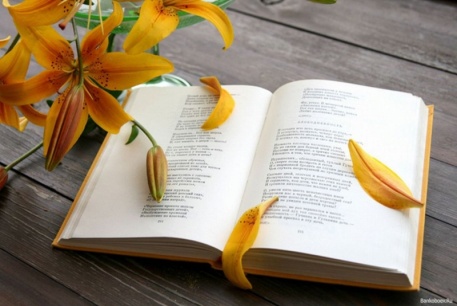 Человечество всегда придавало книгам большое значение. В разных странах мира были созданы даже памятники книгам, в том числе, имеются они и в ряде российских городов. «Люди перестают мыслить, когда
перестают читать».  Д.Дидро